         Institutional Review Board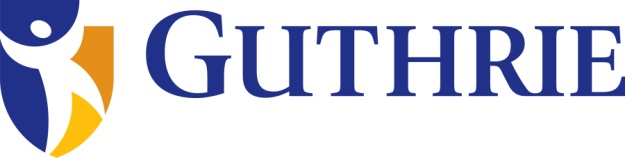                    of The Guthrie ClinicDec 20, 2019Application to Request an Exempt Determination  Tests, Surveys, Interviews, or Passive Observations of Public BehaviorSend this form to: Lori Robinson, CIC IRB CoordinatorGuthrie Foundation; 570-887-4885LoriA.Robinson@guthrie.orgSend this form to: Lori Robinson, CIC IRB CoordinatorGuthrie Foundation; 570-887-4885LoriA.Robinson@guthrie.orgIRB Office Use Only:IRB Number          ___________IRB Office Use Only:IRB Number          ___________IRB Office Use Only:IRB Number          ___________I. General InformationI. General InformationI. General InformationI. General InformationTitle of Study:          Title of Study:          Title of Study:          Title of Study:          InvestigatorsNameNameNamePrincipal Investigator (PI)Faculty SponsorIf the PI is a resident or trainee in a program sponsored by a constituent entity of The Guthrie Clinic then this application must be sponsored by a Faculty Mentor who will be held to the same Assurance as the PI.If the PI is a resident or trainee in a program sponsored by a constituent entity of The Guthrie Clinic then this application must be sponsored by a Faculty Mentor who will be held to the same Assurance as the PI.If the PI is a resident or trainee in a program sponsored by a constituent entity of The Guthrie Clinic then this application must be sponsored by a Faculty Mentor who will be held to the same Assurance as the PI.If the PI is a resident or trainee in a program sponsored by a constituent entity of The Guthrie Clinic then this application must be sponsored by a Faculty Mentor who will be held to the same Assurance as the PI.A.  Check type(s) of measures to be used:  Passive Observation of Public Behavior;   Educational Tests (cognitive, diagnostic, aptitude);  Survey;    Interview;     Other (Describe)      A.  Check type(s) of measures to be used:  Passive Observation of Public Behavior;   Educational Tests (cognitive, diagnostic, aptitude);  Survey;    Interview;     Other (Describe)      A.  Check type(s) of measures to be used:  Passive Observation of Public Behavior;   Educational Tests (cognitive, diagnostic, aptitude);  Survey;    Interview;     Other (Describe)      A.  Check type(s) of measures to be used:  Passive Observation of Public Behavior;   Educational Tests (cognitive, diagnostic, aptitude);  Survey;    Interview;     Other (Describe)      B.  Does the research involve the collection or study of existing (“on the shelf”) data, documents, records, pathological specimens, or diagnostic specimens?   No   Yes   If yes, are these sources publicly available or will the information be recorded in such a manner that subjects cannot be identified, directly or through identifiers linked to the subjects?  No   Yes  B.  Does the research involve the collection or study of existing (“on the shelf”) data, documents, records, pathological specimens, or diagnostic specimens?   No   Yes   If yes, are these sources publicly available or will the information be recorded in such a manner that subjects cannot be identified, directly or through identifiers linked to the subjects?  No   Yes  B.  Does the research involve the collection or study of existing (“on the shelf”) data, documents, records, pathological specimens, or diagnostic specimens?   No   Yes   If yes, are these sources publicly available or will the information be recorded in such a manner that subjects cannot be identified, directly or through identifiers linked to the subjects?  No   Yes  B.  Does the research involve the collection or study of existing (“on the shelf”) data, documents, records, pathological specimens, or diagnostic specimens?   No   Yes   If yes, are these sources publicly available or will the information be recorded in such a manner that subjects cannot be identified, directly or through identifiers linked to the subjects?  No   Yes  C.  Will subjects under 18 years of age be studied?  No   Yes  Subjects under 18 can be evaluated with educational tests only (no surveys or interviews). They can also be passively observed in public places, but only as long as researchers do not participate in the activities being observed.      If yes, to what extent will researchers interact with subjects?        C.  Will subjects under 18 years of age be studied?  No   Yes  Subjects under 18 can be evaluated with educational tests only (no surveys or interviews). They can also be passively observed in public places, but only as long as researchers do not participate in the activities being observed.      If yes, to what extent will researchers interact with subjects?        C.  Will subjects under 18 years of age be studied?  No   Yes  Subjects under 18 can be evaluated with educational tests only (no surveys or interviews). They can also be passively observed in public places, but only as long as researchers do not participate in the activities being observed.      If yes, to what extent will researchers interact with subjects?        C.  Will subjects under 18 years of age be studied?  No   Yes  Subjects under 18 can be evaluated with educational tests only (no surveys or interviews). They can also be passively observed in public places, but only as long as researchers do not participate in the activities being observed.      If yes, to what extent will researchers interact with subjects?        D.  Will information be recorded anonymously (i.e., no subject identifiers or codes that can be used to re-identify subjects will be recorded)?        No   Yes ;  If identifiers are recorded, provide justification:      D.  Will information be recorded anonymously (i.e., no subject identifiers or codes that can be used to re-identify subjects will be recorded)?        No   Yes ;  If identifiers are recorded, provide justification:      D.  Will information be recorded anonymously (i.e., no subject identifiers or codes that can be used to re-identify subjects will be recorded)?        No   Yes ;  If identifiers are recorded, provide justification:      D.  Will information be recorded anonymously (i.e., no subject identifiers or codes that can be used to re-identify subjects will be recorded)?        No   Yes ;  If identifiers are recorded, provide justification:      E.  Will “sensitive information” be recorded that could damage subjects’ reputation, employability or financial standing, or place them at risk for criminal or civil liability? No   Yes        If yes, explain:       E.  Will “sensitive information” be recorded that could damage subjects’ reputation, employability or financial standing, or place them at risk for criminal or civil liability? No   Yes        If yes, explain:       E.  Will “sensitive information” be recorded that could damage subjects’ reputation, employability or financial standing, or place them at risk for criminal or civil liability? No   Yes        If yes, explain:       E.  Will “sensitive information” be recorded that could damage subjects’ reputation, employability or financial standing, or place them at risk for criminal or civil liability? No   Yes        If yes, explain:       Attach Protocol: Your submission must include a Protocol that describes the Subjects, Recruitment Materials (Letter of invitation) and Study Methods (Survey, interview questions, or observational data). Attach Protocol: Your submission must include a Protocol that describes the Subjects, Recruitment Materials (Letter of invitation) and Study Methods (Survey, interview questions, or observational data). Attach Protocol: Your submission must include a Protocol that describes the Subjects, Recruitment Materials (Letter of invitation) and Study Methods (Survey, interview questions, or observational data). Attach Protocol: Your submission must include a Protocol that describes the Subjects, Recruitment Materials (Letter of invitation) and Study Methods (Survey, interview questions, or observational data). II.	Assurance of Principal Investigator and/Faculty SponsorII.	Assurance of Principal Investigator and/Faculty SponsorII.	Assurance of Principal Investigator and/Faculty SponsorII.	Assurance of Principal Investigator and/Faculty SponsorII.	Assurance of Principal Investigator and/Faculty SponsorII.	Assurance of Principal Investigator and/Faculty SponsorII.	Assurance of Principal Investigator and/Faculty SponsorAs principal investigator of the study being submitted for review, I make the following assurances:I will conduct the study as submitted. If there are any modifications to the protocol, I will submit the changes to the IRB before implementation.The research will be conducted in an ethical manner with scientific rigor and respect for subjects.As principal investigator of the study being submitted for review, I make the following assurances:I will conduct the study as submitted. If there are any modifications to the protocol, I will submit the changes to the IRB before implementation.The research will be conducted in an ethical manner with scientific rigor and respect for subjects.As principal investigator of the study being submitted for review, I make the following assurances:I will conduct the study as submitted. If there are any modifications to the protocol, I will submit the changes to the IRB before implementation.The research will be conducted in an ethical manner with scientific rigor and respect for subjects.As principal investigator of the study being submitted for review, I make the following assurances:I will conduct the study as submitted. If there are any modifications to the protocol, I will submit the changes to the IRB before implementation.The research will be conducted in an ethical manner with scientific rigor and respect for subjects.As principal investigator of the study being submitted for review, I make the following assurances:I will conduct the study as submitted. If there are any modifications to the protocol, I will submit the changes to the IRB before implementation.The research will be conducted in an ethical manner with scientific rigor and respect for subjects.As principal investigator of the study being submitted for review, I make the following assurances:I will conduct the study as submitted. If there are any modifications to the protocol, I will submit the changes to the IRB before implementation.The research will be conducted in an ethical manner with scientific rigor and respect for subjects.As principal investigator of the study being submitted for review, I make the following assurances:I will conduct the study as submitted. If there are any modifications to the protocol, I will submit the changes to the IRB before implementation.The research will be conducted in an ethical manner with scientific rigor and respect for subjects.Signature of Principal InvestigatorSignature of Principal InvestigatorSignature of Principal InvestigatorSignature of Principal InvestigatorDateDateDateSignature of Faculty SponsorSignature of Faculty SponsorSignature of Faculty SponsorSignature of Faculty SponsorDateDateDate